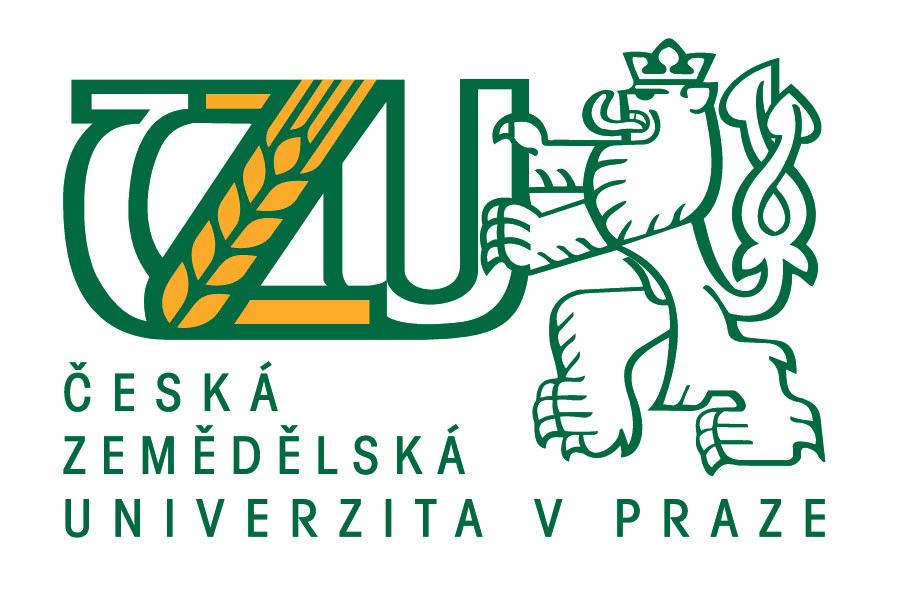 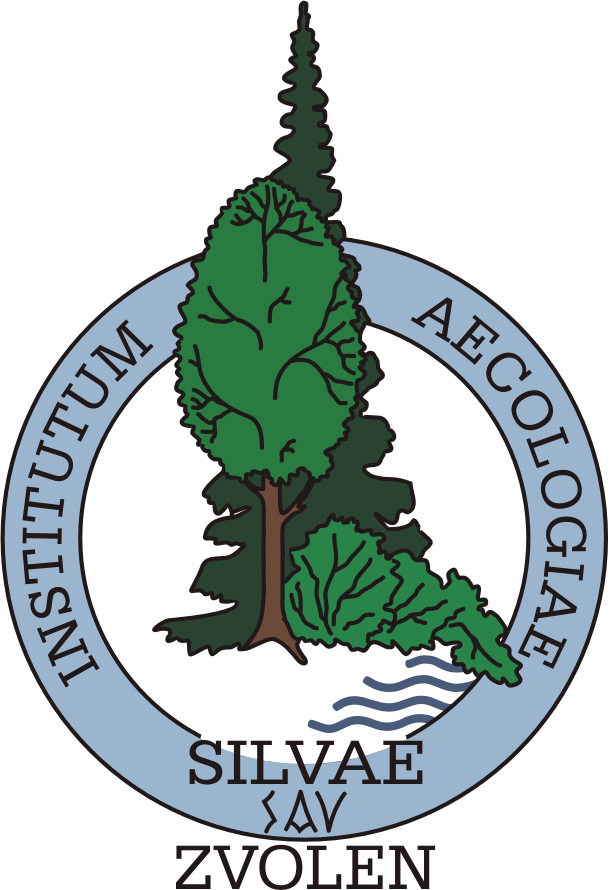 Česká zemědělská univerzita v Praze&Ústav ekológie lesa Slovenskej akadémie viedVás srdečně zvou na mezinárodní konferenciVliv abiotických a biotických stresorůna vlastnosti rostlin2017se zaměřením na vliv klimatu a antropogenní činnosti na vývoj fytocenózkterá se uskuteční ve dnech12. – 14. září 2017 v Kruhové hale Technické fakulty ČZU v Praze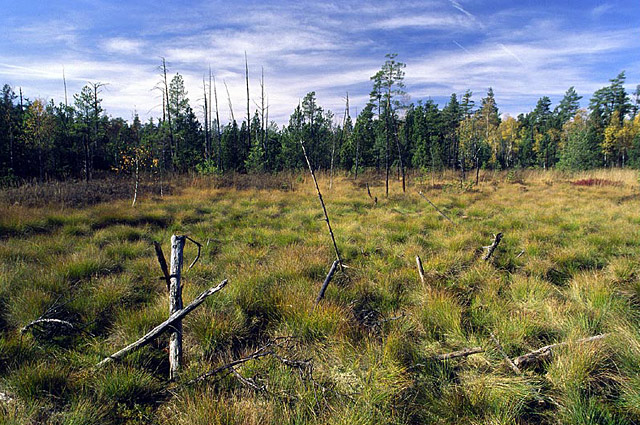 1. cirkulářDovolujeme si Vás pozvat na již tradiční mezinárodní konferenci pořádanou ČZU v Praze a Ústavem ekologie lesa SAV, jejímž cílem je prezentace nejnovějších výsledků teoretického a aplikovaného výzkumu v oblasti stresové fyziologie rostlin, včetně aplikace získaných výsledků ve šlechtění, pěstování a ochrany rostlin. Nosným tématem konference bude problematika vliv klimatu a antropogenní činnosti na vývoj fytocenózy.Konference je určena vědeckým a odborným pracovníkům, studentům doktorských studijních programů, semenářům, šlechtitelům a zemědělským, lesnickým poradcům i široké zemědělské a lesnické veřejnosti. Z příspěvků bude vydán recenzovaný sborník s úplnou strukturou vědeckého článku. Organizační výbor:				doc. Ing. , Ph.D.					Ing. Helena Hniličková, Ph.D.Ing. Margita Kuklová, CSc.Ing. Ján Kukla, CSc.Adresa organizačního výboru:doc. Ing František Hnilička, Ph.D.Česká zemědělská univerzita v PrazeFakulta agrobiologie, potravinových a přírodních zdrojůKatedra botaniky a fyziologie rostlinKamýcká 127, Praha 6 – Suchdol 165 21, ČRe-mail: hnilicka@af.czu.cztel.: +420 224 382 519Ing. Margita Kuklová, CSc.Ústav ekológie lesa Slovenskej akadémie viedĽ. Štúra 2, 960 53 Zvolen, SRe-mail: kuklova@savzv.sk tel.: + 421 045 5241136Vyzvané přednášky: Hájková, L., Kožnarová, V.: Vyhodnocení vybraných agroklimatických charakteristik ve vegetačním období na území ČR za období 1961-2016?Čížková, H.: Zpětnovazebný vliv klimatu na mokřadní ekosystémyKonôpková, J.: Dreviny Arboréta Mlyňany a možnosti ich rozmnožovania.Paganová, V., Jureková, Z: Plasticita koreňov juvenilných drevín v podmienkach sucha. Místo konání:Kruhová hala Technické fakulty ČZU v PrazeJednací jazyk: český, slovenský, po dohodě s organizátory anglický.Prezentace: přednáška, poster, firemní prezentaceVložné: Účastnický poplatek: 1900,- Kč (70,- €); pro studenty doktorských studijních programů: 1500,- Kč (55,-€) zahrnuje konferenční materiály, občerstvení. Poplatek bude hrazen předem bankovním převodem. V případě neuhrazení vložného bude příspěvek vyřazen. Do zprávy pro příjemce uveďte prosím jména za koho je placeno vložné.Platba:Ubytování: Ubytování: si zajistí každý účastník individuálně. Ve druhém cirkuláři bude uveden seznam ubytovacích zařízení (Tradičně se bude jednat o koleje ČZU a okolní penziony a hotely). Prosíme ve vlastním zájmu o včasnou rezervaci!!!Důležitá data:26. 4. 2017 – zaslání závazné přihlášky 28. 4. 2017 – potvrzení přihlášky organizačním výborem. 28. 4. 2017 – zaslání 2. cirkuláře s informacemi pro autory30. 5. 2017 – konečný termín pro zaslání příspěvků na adresu: hnilicka@af.czu.czPříspěvky po recenzním řízení je nutné odeslat organizátorům nejpozději do 22. 6. 2017.
22. 6. 2017 – konečný termín pro zaplacení účastnického poplatku pro účastníky s příspěvkem10. 7. 2017 – termín pro zaplacení účastnického poplatku pro ostatní účastníkyDalší informace: Vyplněnou a podepsanou přihlášku odešlete do 26. dubna 2017 v elektronické formě (formáty doc, rtf nebo pdf ) na adresu: hnilicka@af.czu.cz  Délka standardního příspěvku je 15 minut + 5 minut diskuse. V případě prezentace významných výsledků, např. shrnutí disertační nebo habilitační práce nebo souhrnného zpracování zajímavé aktuální problematiky a vyzvaných přednášek může organizační výbor semináře vymezit pro tento příspěvek dobu 25 minut + 5 minut diskuse. Příspěvky do Sborníku, včetně anglického abstraktu, nesmí překročit čtyři stránky. Příspěvky k plenární přednášce nesmí překročit šest stran. Sborník z konference roku 2016 je v elektronické verzi ke stažení na internetové adrese: http://www.savzv.sk/conferences/stresy2016 nebo http://katedry.czu.cz/kbfr/stresy/Případné dotazy posílejte na adresu:hnilicka@af.czu.cz nebo tel.: + 420 224 382 519,kuklova@savzv.sk  nebo tel.: + 421 045 5241136Česká zemědělská univerzita v Praze&Ústav ekológie lesa Slovenskej akadémie viedVliv abiotických a biotických stresorů na vlastnosti rostlin 2017Vplyv abiotických a biotických stresorov na vlastnosti rastlín 2017ZÁVAZNÁ PRIHLÁŠKA – STRESY 2017 * Nehodící škrtněteÚčastníci z ČeskaZemědělská společnost při ČZU v Praze. Pobočka FYTOČeská zemědělská univerzita – FAPPZKamýcká 129, 165 21 Praha 6 -  SuchdolIČO: 75087189DIČ: nejsme plátci DPHBankovní spojení: Česká spořitelna, a.s., č. ú.: 0145830339/0800Při potvrzení přihlášky bude každému účastníku přidělen vlastní variabilní symbol.IBAN: CZ5808000000000145830339SWIFT CODE: GBACZPXÚčastníci ze SlovenskaÚstav ekológie lesa Slovenskej akadémie vied Ľ. Štúra 2, 960 53 Zvolen IČO: 00679071DIČ: 2021328243, nie sme platcami DPH Bankové spojenie: Štátna pokladnica, Bratislava Číslo účtu: 7000008602/8180                                Variabilný symbol: 16170915Konštantný symbol: 0308Daňové doklady budou účastníkům předány při prezenci.V opodstatněných případech (po dohodě s organizátory) bude možné uhradit vložné v místě konání konference. Jméno, příjmení, titul(y):  Jméno, příjmení, titul(y):  Jméno, příjmení, titul(y): Celý název pracoviště (včetně PSČ):Celý název pracoviště (včetně PSČ):Celý název pracoviště (včetně PSČ):Celý název pracoviště (včetně PSČ):Celý název pracoviště (včetně PSČ):Celý název pracoviště (včetně PSČ):Celý název pracoviště (včetně PSČ):Celý název pracoviště (včetně PSČ):Adresa pro fakturaci, jestliže se liší od adresy pracoviště:Adresa pro fakturaci, jestliže se liší od adresy pracoviště:Adresa pro fakturaci, jestliže se liší od adresy pracoviště:Adresa pro fakturaci, jestliže se liší od adresy pracoviště:Adresa pro fakturaci, jestliže se liší od adresy pracoviště:Adresa pro fakturaci, jestliže se liší od adresy pracoviště:Adresa pro fakturaci, jestliže se liší od adresy pracoviště:Adresa pro fakturaci, jestliže se liší od adresy pracoviště:IČO:                                    IČO:                                    DIČ: DIČ: DIČ: DIČ: e-mail:e-mail:Přednáška*Poster*Poster*Poster*Pouze příspěvek do sborníku*Pouze příspěvek do sborníku*Pouze účast na konferenci bez příspěvku*Pouze účast na konferenci bez příspěvku*ano*      ne*ano*     ne*ano*     ne*ano*     ne*ano*       ne*ano*       ne*ano*       ne*ano*       ne*Autoři (přednášejícího podtrhněte)Název příspěvku:Mám zájem o oběd:Mám zájem o oběd:Mám zájem o oběd:Mám zájem o oběd:Mám zájem o oběd:13.9.201713.9.201714.9.2017Mám zájem o oběd:Mám zájem o oběd:Mám zájem o oběd:Mám zájem o oběd:Mám zájem o oběd:Ano*        Ne*Ano*        Ne*Ano*        Ne*Mám zájem o slavnostní večeři:Mám zájem o slavnostní večeři:Mám zájem o slavnostní večeři:Mám zájem o slavnostní večeři:Mám zájem o slavnostní večeři:Ano*        Ne*Ano*        Ne*Ano*        Ne*Datum:Datum:Datum:Datum:Datum:Podpis:Podpis:Podpis: